CENTRAVLogin or register on the MAST affiliated Centrav website. 
Make sure you see the MAST logo on the website.http://www.centrav.com/affiliates/mast.phpCentrav FAQ: https://resources.centrav.com/faq/ MAST Website: http://mvptravel.com/supplier/centrav/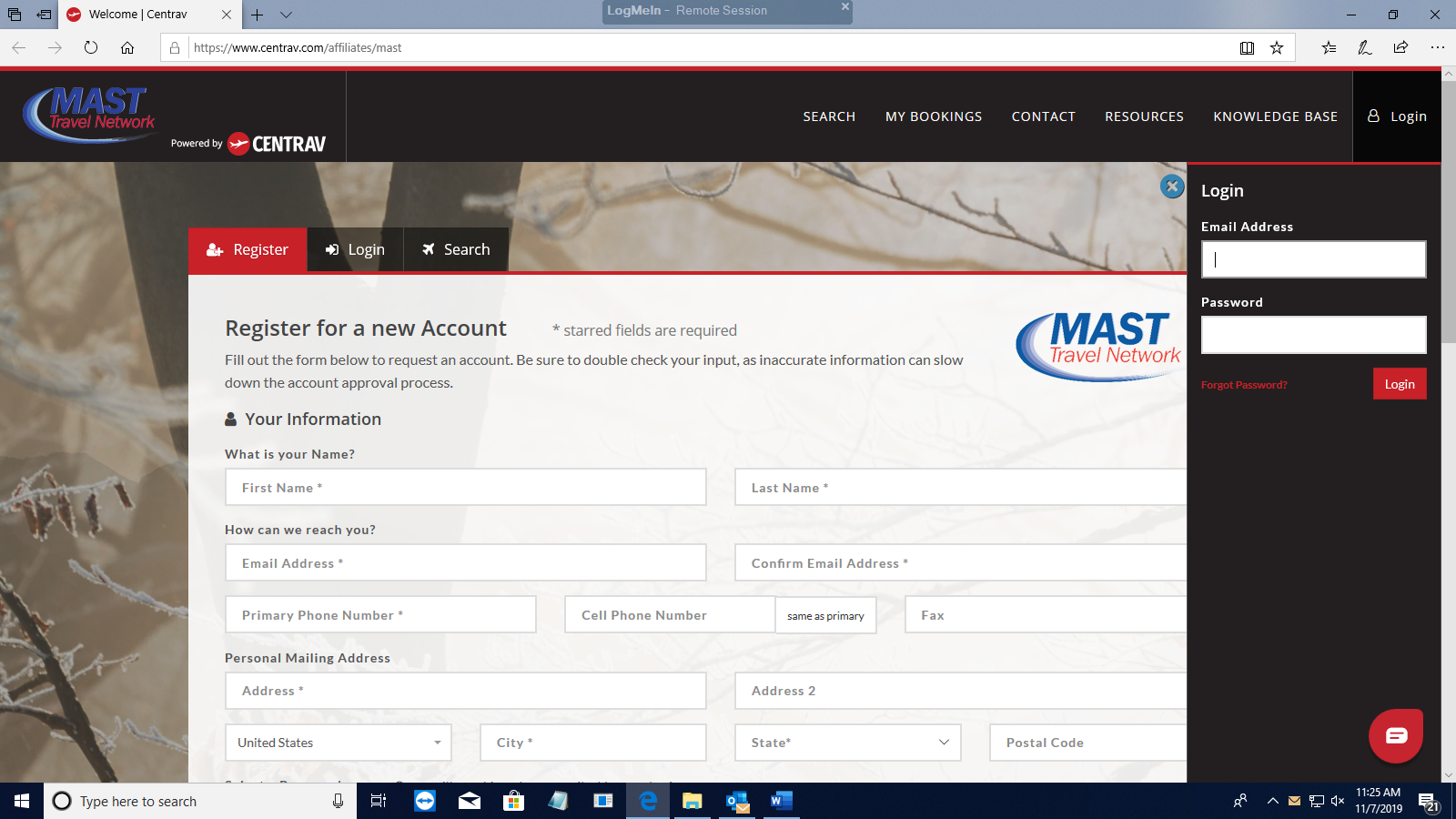 